2167  Zorunlu Mali Sorumluluk Sigrtası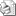 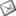 Sayı     : 2009 / 2167İLGİ   : 09.12.2009 tarih, 27427 sayılı Resmi Gazete  “Karayolları Motorlu Araçlar Zorunlu Mali Sorumluluk Sigortasında Tarife Uygulama Esasları Hakkında Yönetmelikte Değişiklik Yapılmasına Dair Yönetmelik”; 09.12.2009 tarih 27427 sayılı Resmi Gazete’de yayımlanarak yürürlüğe girmiş olup, bir sureti ekte takdim edilmiştir.Bilgi edinilmesi hususunda gereğini rica ederiz.Özcan KILKIŞ                                                                                               Hilmi KURTOĞLUGenel Sekreter                                                                                                  Başkan Vekili  EKİ     : 3 Sahifehttp://rega.basbakanlik.gov.tr/main.aspx?home=http://rega.basbakanlik.gov.tr/eskiler/2009/12/20091209.htm&main=http://rega.basbakanlik.gov.tr/eskiler/2009/12/20091209.htm